Hedda PAhlson-MOllerTIIME (www.tiime.org)19 Rue Du Nord, L-2299 Luxembourg, LUXEMBOURGMob Lux:[352]621 515 745  Email: heddapm@OMSINT.comD.O.B. 5/5/75 (Quebec, Canada) Citizenship: Sweden (EU); Canada Hedda Pahlson-Moller, co-founder of  TIIME (Social Impact Catalyst), is a Business Angel, Impact Investor, Adjunct Professor, Board member and public speaker. The common denominator of her endeavors is mobilizing capital and resources towards positive social and environmental impact, leveraging the power of diversity and entrepreneurship.Topics: Social Impact / Impact Economy / Social Innovation / Social Entrepreneurship / Impact Investing / Venture Philanthropy / entrepreneurial thinking /early-stage investing / business angels / Gender-Lens Investing / financial early stage ventures / Diversity as alphaCover article of National Paper (in French):https://www.wort.lu/de/business/portrait-d-un-entrepreneur-responsable-hedda-business-angel-58b436bca5e74263e13ab390#In English: http://www.eban.org/portrait-responsible-entrepreneur-hedda-business-angelOn Impact investing:  http://www.mynewsdesk.com/no/ferd-se/pressreleases/social-impact-investing-how-to-get-started-2203292On Social Entrepreneurship: http://www.mynewsdesk.com/no/ferd-se/news/is-social-entrepreneurship-norways-new-export-255826 Speaking engagements https://www.tiime.org/achievementshttps://www.linkedin.com/in/hedda-pahlson-moller-95b11a/ upcoming 2019Oct – Philanthropy conf swedenOct – SHUOct - SESISept 26 - CFA Institute, Germany2019Horizon Impact Award – Chair of jury https://ec.europa.eu/info/research-and-innovation/funding/funding-opportunities/prizes/horizon-impact-award_enJuly 15ILA Essentials ‘Sustainability’ and Board Simulation, July 10-12TIIME ‘#ImpactImperative training: demystifying Sustainabilty’ July 3-4 INSEAD Panel discussion paradigm Shift in Governing Sustainabilty (Role of Boards in Sustainabilty)https://www.insead.edu/centres/corporate-governance/towards-sustainability-a-new-curriculum-for-boards#Programme-009274, April 8-9“ReThink your Clothes’ – Moderator and Interview of Guest speaker, March 8, 20192018 CompletedCommencement Speech, Sacred heart University Graduation 2018, Dec 14Panel “Inclusivity and Impact” and ‘Practioners perspective’ at the 17th International Entrepreneurship Forum (IEF): north-South: the emergent, transformational axes of opportunity development, Nancy, France, Dec 12-14 http://ieforums.org/the-conference-schedule Video contribution “who made my clothes’ Caritas FILM: RETHINK YOUR CLOTHES, Dec 11: https://www.facebook.com/rethinkyourclothes/videos/572584593188560/UBS GLobal Philanthropy Forum, St Moritz, Swizerland, Nov 30-Dec 1Keynote Interview, ILA (Institute of Independent Directors) Annual Event: Climate Change for board Rooms, Luxembourg, Nov 29  https://ila.lu/event/ila-directors-day-2018-11-29-3215/agendaModeration of climate migration conference at BGL BNP Paribas,, Nov 28 https://www.lmdf.lu/en/private-investors/events/climate-migration-event/Moderation: New investment Theories in Gender-Lens Investing, LONDON, Nov 1-2  https://www.gendersmartinvesting.com/tools-and-learning-3 SILICON Luxembourg INTERVIEW: 15 years of start-up Life in Luxembourg, Oct 19 https://www.siliconluxembourg.lu/startup-apero-a-continued-success/ Opening panel and Keynote on ‘Democratization of impact investing’, EBAN Winter university, Luxembourg http://www.eban.org/better-together-eban-winter-summit-2018https://drive.google.com/drive/u/0/folders/1O2QtKFuRYApb5ZGebI72b5tYtgjhSCp6 “Build Something That Matters”  BITS & PRETZELS, tech conference,  Munich, Germany https://www.bitsandpretzels.com/speakers ; https://www.bitsandpretzels.com/agenda#item-details-itemid_35 - PHOTODesign and Delivery (Moderation) of  TIIME Stone Soup conference on Impact Management – Barcelona, Sept 27/28, 2018 www.3sconference.ORG ; https://vimeo.com/273861698 Design, Hosting and moderation of the LMDF/VDL impact ecosystem event:https://www.lmdf.lu/en/private-investors/more-information/impact-ecosystem-event-2018/Panel “How can we scale the impact opportunity in wealth management?” Fund Forum International June 12,   https://finance.knect365.com/fundforum-international/speakers/hedda-pahlson-moller Event Moderation of TRANSEO SME conference, Luxembourg May 17-18Equilibre Annual event  - Celebration of Gender Complementarity http://www.hrone.lu/actualites/equilibre-fete-son-1er-anniversaire Impact finance fundraising Training Module for Climate Finance Accelerator – ICFA, Luxembourg http://www.luxembourg.public.lu/en/actualites/2017/06/28-climate-finance/index.html  - Keynote “Landscape of Impact Investing and Trends of the Impact Economy” and Panel for Luxembourg Private Equity Association (LPEA) event https://www.lpea.lu/2018/03/22/lpea-pre-insights-impact-investing-summary/ - March 22Panel member ALFI European Asset Management conference: Sustainable Investing and Climate Finance –https://events.alfi.lu/speakers-information-page-eam18/ March 6/7http://delano.lu/d/detail/news/alfi-conference-preview-investing-instead-giving/171233 Moderating EBAN Impact webinar with jochen Vermouth “The Winners and Losers in the Green Economy” –https://i0c5g.mailupclient.com/f/rnl.aspx/?nme=ry4f&hk=v5.h-=xzps2-g3-c=bh8d&x=pp&w3&x=pv&45e8ie&NCLM March 5Keynote at the WBAF (World Business Angel Forum) “The Rise of Impact Investing” – Istanbul – (presentation: https://www.youtube.com/watch?v=KNVR4fihnhI&feature=youtu.be) Feb 20Jury for Vodafone F-Lane Accelerator, Berlin, http://www.f-lane.com/about/ (Advisory) - Feb 12“What is Impact” lecture for a MOOC (Massive Open Online Course) for Social Entrepreneurship Academy on EDX.com, Munich (Launch June 201), Feb 5Moderating Fireside chat with SuperAngel  Dusan  LBAN Annual Event: Demystifying Angel Investing https://www.siliconluxembourg.lu/calendar/lban-annual-event-demystifying-angel-investing/, Feb 4Head of Jury, Woman Innovator Prize, European Commission, Brussels, Jan 30/31 https://ec.europa.eu/research/prizes/women-innovators/index.cfm?pg=home FERD Social accelerator  Launch and Training: Value Proposition and Business Models, Oslo, SOCENTRAL http://www.socialstartup.no, Jan 172017 CompletedSpeaker and Jury, UBS Philanthropy Forum, Dec 8-10, St Moritz, SwitzerlandToniic end of year – Dec 5, LondonCatalyst At Large & TIIME strategy session, Dec 4, LondonSHU Soc E-ship courseILA Director’s Day Annual Conference,  ‘Why Risk is a non-Financial Matter: turning Risk into Opportunity” Dec 11 http://ila.lu/en/news-press-room-detail/news/directors-day-2017-why-risk-is-non-financial-matter-turning-risks-into-opportunities/ Event Designer & Master of Ceremonies: evpa conference, Nov 8-10, Oslo, Norway https://evpa.eu.com/annual-conference/conference-checkpoint-committeehttps://www.facebook.com/EVPAupdates/photos/a.243342142864840.1073741835.154353818430340/246577675874620/?type=3&theaterFERD Social Entrepreneurship training, Nov 7, Oslo, Norway https://www.tiime.org/single-post/2017/11/29/TIIME-crazy-week-in-Oslo-–-8-10-November-2017Opening Moderator for Conference, Panel moderator (Tech for Good) EBAN conference, Oct 16-17, MunichJury Member, ‘Social Entrepreneur of the year’, Ferd, Oslo Norway https://sosentkonferansen.no/ase/jury/ Keynote and Jury Member ‘Unleash – SDG Innovation Lab’ Aarhus, Denmark Aug 17-19 https://unleash.org Keynote and Moderator “The Impact Ecosystem’ LMDF and Ville De Luxembourg, July 11 https://www.lmdf.lu/en/private-investors/events/2017-the-impact-ecosystem/ Keynote “Niche no more: Impact Imperative” EBAN conference, Malaga, June 8 http://ebanmalaga2017.com/speakers/ Moderator ‘Women Entrepreneurs and Women Investor Networks’ EBAN conference, Malaga, June 8  http://ebanmalaga2017.com/annual-congress-agenda-7-9-june/ Interview Silicon Luxembourg on the past/present/Future of Social Impact in Luxembourg, May 30th  https://issuu.com/siliconluxembourg/docs/silicon_06 (p30-33)Lunch and Learn about Entrepreneurial thinking to create Internal Change at Banque International Luxembourg HQ, May 29Presenter at Sacred Heart University ‘power knowledge morning’, Luxembourg: “Niche no more: the emergence of social e-ship and the impact economy, May 13 https://www.facebook.com/events/270703600066640/permalink/278867365916930/?ref_newsfeed_story_type=regular&action_history=[%7B%22surface%22%3A%22newsfeed%22%2C%22mechanism%22%3A%22feed_story%22%2C%22extra_data%22%3A[]%7D] futurepreneurs, Lithuania, May 3 http://futurepreneurs.eu  https://www.facebook.com/events/224743501328227/ Jury to SNJ Youth Prize, March 22 http://r.search.yahoo.com/_ylt=A0LEVwnNpj5Zm.AA1_5XNyoA;_ylu=X3oDMTEybnNqNnFiBGNvbG8DYmYxBHBvcwM5BHZ0aWQDQjQwNzlfMQRzZWMDc3I-/RV=2/RE=1497306958/RO=10/RU=http%3a%2f%2fdownload.rtl.lu%2f2017%2f05%2f19%2f3f0f75845afcde96f128b5e003856dad.pdf/RK=1/RS=hiZ0HBy1ZFk1NIeA1I3PnMwrzUE- Investor/Jury Contributor to the F-Lane Vodafone Accelerator, Berlin, March 16http://www.f-lane.com/team/hedda-pahlson-moller/ Keynote Speaker – Global Entrepreneurship Network conference in South Africa: Business Angels and Impact Investing, March 14-16 JohannesburgKeynote Speaker and master of ceremony “Women Effect: Gender lens investing @ BIL (Int’l womens Day):, March 8 http://www.lmdf.lu/en/private-investors/events/the-women-effect-invest-differently-2017/ Presenter of EBAN impact webinar on social Investing: featuring FASE and GSEN, March 1Wort Article (Cover and Feature profile), Feb 28 http://www.eban.org/portrait-responsible-entrepreneur-hedda-business-angel Master of Ceremony, LBAN Annual event & GA ‘Demystefying Business Angels’ at BCEE, Feb 27 https://www.siliconluxembourg.lu/calendar/lban-annual-event-demystifying-angel-investing/ Launch of EQUILIBRE @ Atelier: http://paperjam.lu/news/pour-un-juste-equilibre-des-genres?utm_medium=email&utm_campaign=23-02-2017-soir&utm_source=Email%20marketing%20software , Feb 24,Press Conference with the Secretary of State on gender complementarity think tank ‘Equilibre’ RTL link http://tele.rtl.lu/emissiounen/de-journal/3081527.html  (min 17) Feb 9thLeading workshop on “learning from Failure’ at the LCSB (Luxembourg Center for systems Biomedecine ) Jan 25Case Study on ‘Impact Metrics’ training for 123Go Social, @ NYUKO (Led by Cecile Sevrain), Jan 25Presenter of the European Commission Woman innovator award’  at the UN Convention, Brussels http://www.tiimeisnow.org/single-post/2017/02/06/EU-Prize-for-Women-Innovators , Jan 24Jan 23-24 - Head of Jury, European Commission ‘Woman Innovator Award’ #WIP2017 http://ec.europa.eu/research/index.cfm?pg=newsalert&year=2016&na=na-1309162016Presentation for the CSDD ‘Social Responsible Investment’, MDDI, Dec 21, 2016 http://www.csdd.public.lu/fr/conseil/annuaire/hedda_pahlson.html Head of Jury, European Commission ‘Woman Innovator Award’ Application Review: http://ec.europa.eu/research/index.cfm?pg=newsalert&year=2016&na=na-130916Advisory Board, Vodafone F-Lane, Berlin Dec 15, 2016 http://www.f-lane.com/about/ KeyNote Speaker @ EBAN Winter University Zagreb ‘The Impact Imperative – earn your wings, Business Angels’.  Nov 28-30, 2016 http://ebanwu2016.com/hedda-pahlson-moller/ http://www.eban.org/eban-winter-university-zagreb-2016-breaks-mold-record-numbers-world-class-speakers-investors-entrepreneurs Organizer, Moderator and Keynote for PWC Social Innovation Symposium Nov 15, 2016 http://www.pwc.lu/en/events/pwc-social-innovation-symposium.html Opening and Moderation from EVPA Annual Conference,  Nov 3,4Moderator for ADA ‘Creating Social Fintech for Microfinance’  (Oct 18, 2016, Casino Luxembourg) http://www.ada-microfinance.org/en/our-projects/digital-finance/creating-social-fintech-for-microfinanceSESI ‘Towards sustainable business models’ (Oct 17 Uni Lux)Country Branding Oct 11, 2016 http://www.wort.lu/en/business/nation-branding-new-logo-promo-for-luxembourg-57fcaf255061e01abe83a244http://paperjam.lu/rendez-vous/un-budget-et-une-identite-pour-le-paysDnB training for private banking ‘motivation, sales strategies and entrepreneurial approach (Oct 8, 2016)Friendship Charity dinner – Moderation of ‘Beyond Capital” Oct 7, 2016Capital Impact: Amsterdam (Sept 28, 2016Keynote/Panel ‘Capitalize Imact: talks and Panel discussion’ http://capitalweek.amsterdam/session/capital-impact/ EBAN Impact webinar, Sept 27 LBAN training ‘introduction to business angel activities’ sept 26, 2016eRevalue D&I Webinar “Equal Opportunity Reality: Diversity and Inclusion – Who Runs the World?”(July 23, 2016)  https://vimeo.com/177711161 Speakers: • Hedda Pahlson-Moller, CEO OMSINT/TIIME • Kimberly Davis, Senior Managing Director and Head of Corporate Responsibility and Inclusive Leadership Practice, Teneo Holdings • Evan Harvey, Director Corporate Responsibility, NASDAQ OMX; Chair of World Federation of Exchanges Sustainability Working GroupADA training ‘Entrepreneurial mindset and Business model generation’ MOOC (massive open onlne course) : http://globalsummerschool.org/mooc/ “Access to finance for Social entrepreneurs’ – 11,000 registrations worldwideEBAN Impact webinar ‘impact measurement’ June 28, 2016Master of Ceremony &  Keynote Speaker “what does Social Entrepreneurship mean?”  123GoSocial (Feb 16, 2016) https://nyuko.lu/evenement/soiree-de-cloture-123-social/ Master of Ceremony “Demystifying Angel Investing” LBAN & BIL joint event (Feb 1, 2016) http://www.eban.org/wp-content/uploads/2016/02/le-monde-est-petit.pdf Lecture @ University of Luxembourg Masters of Wealth Management “The Principles of Venture Philanthropy” (Jan 22, 2016) Keynote Speaker & Workshop leader, SEIF Congress on Impact Investing: Zurich, Switzerland (Jan 19, 2016) http://seif.org/de_DE/congress/ 2015** South africa Entrepeneurship conferencemoderator Boosting Social Enterprises in Europe (December 3-4, 2015) http://www.eu2015lu.eu/en/agenda/2015/12/03-04-conf-economie-sociale/03-04-Boosting-social-enterprises-in-Europe-draft-programm.pdf master of ceremony and organizer of the EIB Investor Fair (December 3, 2015) http://institute.eib.org/programmes/social/investors-fair-2015/ Master of Ceremony and Overall Coordinator  | EVPA Annual Conference 2015 (December 1-2, 2015) http://evpa.eu.com/annual-conference-2015/highlights/ Master of Ceremony: | 6th European Microfinance Award (November 19, 2015) http://www.european-microfinance-award.com Keynote @ EBAN Winter University, Copenhagen “True Value Creation through Impact Investing” (Nov 17, 2015)Lecture: University of Luxembourg, SESI (Social Enterprise & Social Innovation” program “when social innovation meets busines models” (Oct 20, 2015)Moderator bgl bnp Paribas Open: “unexpected secrets for success in business and sports” interview with Mirjana Lucic, Alioune Touré and isabelle sainte-antoine (October 19, 2015)European Investment Bank “The Bank in context: New Entrepreneurs – Investments and Perspectives”: “Entrepreneurship as a mindset” (October 19, 2015)October 1-2, 2015: Keynote Speaker: Venture Philanthropy & Social Investment – a model for Malta?  | EVPA Event Malta*Keynote & panel moderator, 14th IEF Conference, South Africa 2015 (September 16-18, 2015)*Moderator: ‘Is Impact Investing the next Venture Capital?), Global Shapers Conference, Frankfurt (bloomberg) | The Next B2B Forum: Disrupt for Impact 2015 (September 10, 2015)*Master of Ceremony: ‘Celebrating Social Entrepreneurship and social Investing in Luxembourg’ 123GoSocial, Banque du Luxembourg, March 12, 2015 http://www.123gosocial.lu/fr/vid%C3%A9o-de-l%C3%A9v%C3%A9nement-123-go-social-du-12-mars-2015 Trainer: 123Go Social pitch training2014Coordinator: European Venture Philanthropy Annual conference, Berlin (Nov 17-18, 2014) *Speaker: World Investment Forum, United Nations, Geneva “Business Schools for Impact” (Oct 13-16, ‘14) Video: https://vimeo.com/110894153 Lecture: University of Luxembourg, SESI (Social Enterprise & Social Innovation” program “Making Ends Meet: Business Models” (Oct 14, 2014)Moderator BGL BNP Paribas ‘Star Athletes as entrepreneurial role models’ Interview with Daniela Hantuchova (Oct 13, 2014)video: https://vimeo.com/109797289  (focus: @3 min)Moderator: Introducing the Leaders of Social Innovation: ASHOKA @ the Impactory (June 18, 2014) http://theimpactory.com/events/ashoka-comes-to-the-impactory/ Keynote Speaker: Sabanci University, Social Investment Program, Istanbul, Turkey  (June 2, 2014), https://www.eventbrite.com/e/su-social-investment-program-reception-with-hedda-pahlson-moller-eban-tickets-11651980387 Jury Member: Start-Up Weekend Luxembourg, technoport (May 25, 2014) http://luxembourg.startupweekend.org/ Speaker: KPMG Private Equity Team Presentation on Responsible Investing and Social Impact (May 21, 2014)http://www.kpmg.com/LU/en/IssuesAndInsights/Articlespublications/Pages/PrivateEquityMookeditionSpringSummer2013.aspx Moderator: EBAN annual Conference, Dublin, Ireland ‘Impact Investing’  (may 19, 2014) http://www.ebancongress2014.org/programme.html Speaker: EIB INSTITUTE: Fourth meeting of the Social Platform (May 15, 2014) http://institute.eib.org/wp-content/uploads/2014/06/03_MT_SOCIAL_PLATFORM_ENTREPRENEURSHIP_BRO_8P_EN1.pdf 2013Lecture: University of Luxembourg Doctoral Program (October 23, 2013): “Social Entrepreneurship and Impact Investing”Speaker: EIIL launch – New Legal Structures in Luxembourg for Social Impact, Panel Discussion, September 26, 2013) Le Luxembourg à la pointe de l’économie sociale, http://innovationsociale.lu/sites/default/files/DocumentEIIL.pdf Interview: Frank Peter’s Show (JULY, 2013): http://thefrankpetersshow.com/2013/luxembourgs-hedda-pahlson-moller/ Training: National Research Fund (AFR) Entrepreneurship Training for Doctoral Students (June 2013) http://fnr.lu/en/News-Events/News/AFR-Networking-Day-21-June-2013-From-Skills-to-Careers Speaker: Impact Economy ‘Symposium and Retreat 2013’ “Business Angels in Impact Investing” (June, 2013) Switzerland/Austria  http://symposium2013.impacteconomy.com/event/speakers/2013/hedda-pahlson-moller Training: European Business Angel Network Congress “ Impact Investing 101”, (May, 2013 – Vienna) http://www.amiando.com/EBAN2013.html?page=944566 Lecture: University of Luxembourg Business Plan Competition: “Business Model Gen”  (June, 2013) Jury Member: Start-up weekend, Technoport: (May, 2013) http://luxembourg.startupweekend.org/Moderator: Federation des jeunes dirigentes ‘Entrepreneurial landscape in Luxembourg’ (May 2013)Moderator: Club of Amsterdam, ‘The Future of Impact Investing’, (March, 2013, Amsterdam) http://www.clubofamsterdam.com/event.asp?contentid=878 training: Impactory Lecture Series: Business Model Canvasing and sales techniques (Feb, March 2013)http://theimpactory.com/events/business-model-canvas-workshop/#.Uji4j2Q-KSw Speaker: Ferd Conference on Social Entrepreneurship (Feb 13, 2013), Oslo, Norwayhttp://www.kongehuset.no/binfil/download2.php?tid=119693 Moderator: Luxembourg Business Mentoring & Luxembourg Institute for Global financial integrity “Corporate social responsibility Roundtable” (sept 2012) Keynoted speaker: JCI Creative young Entrepreneur of the Year (CYEL) Award:  Philharmonic, Luxembourg (July, 2009) http://www.jcluxembourg.com/CYEL.html 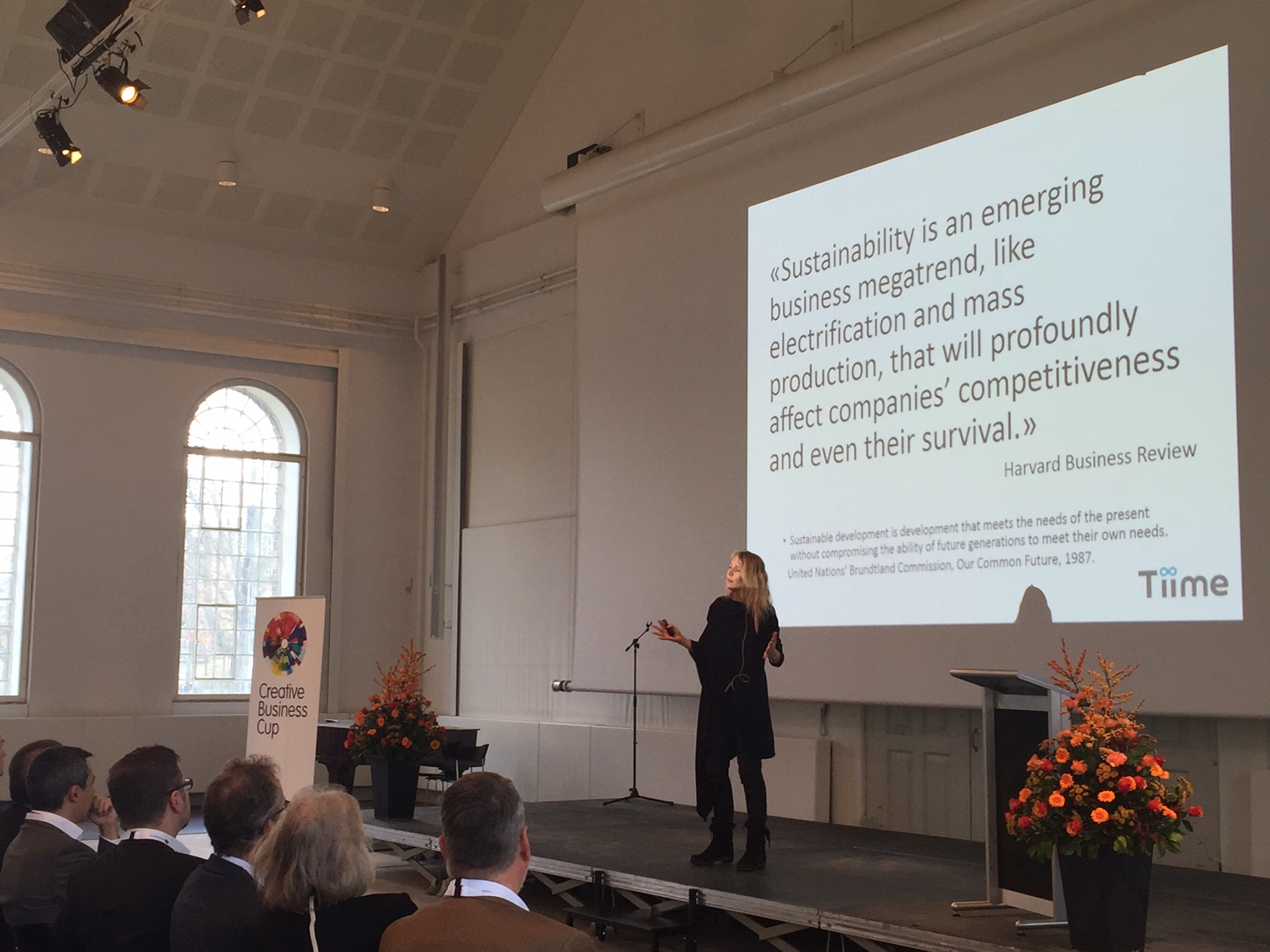 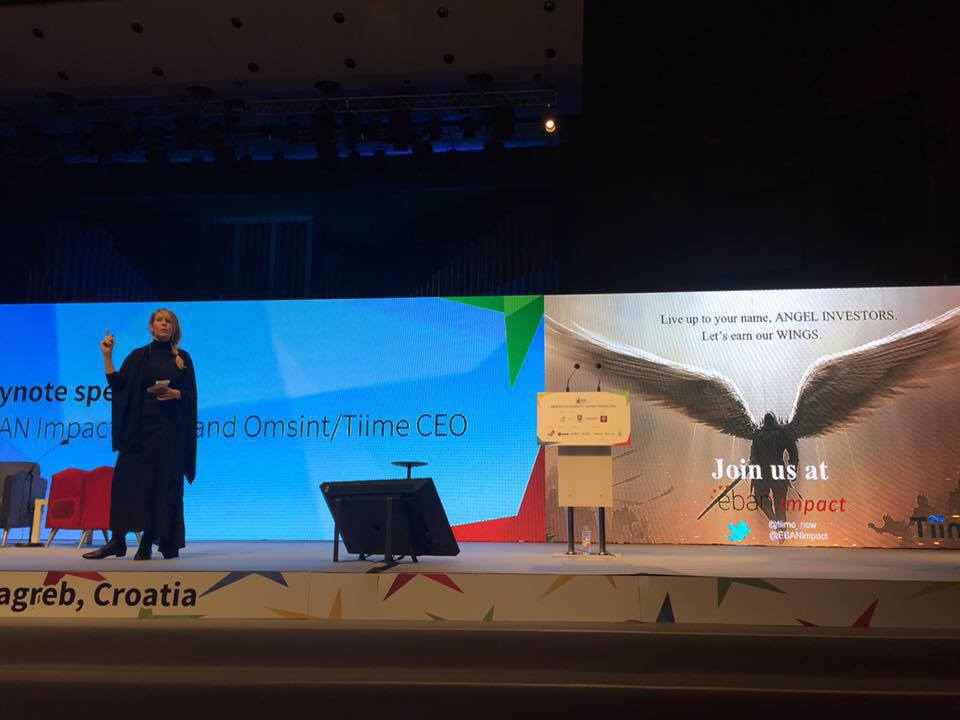 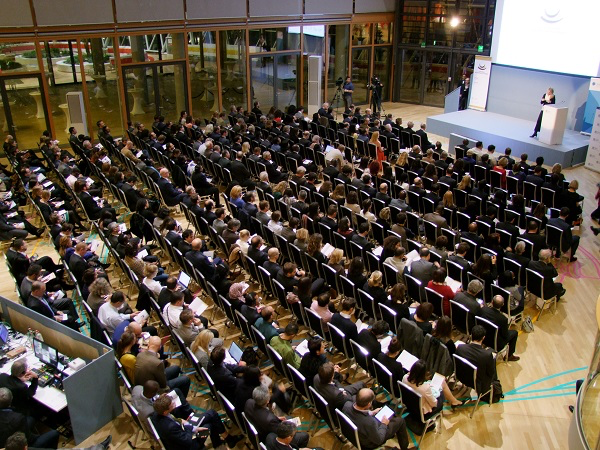 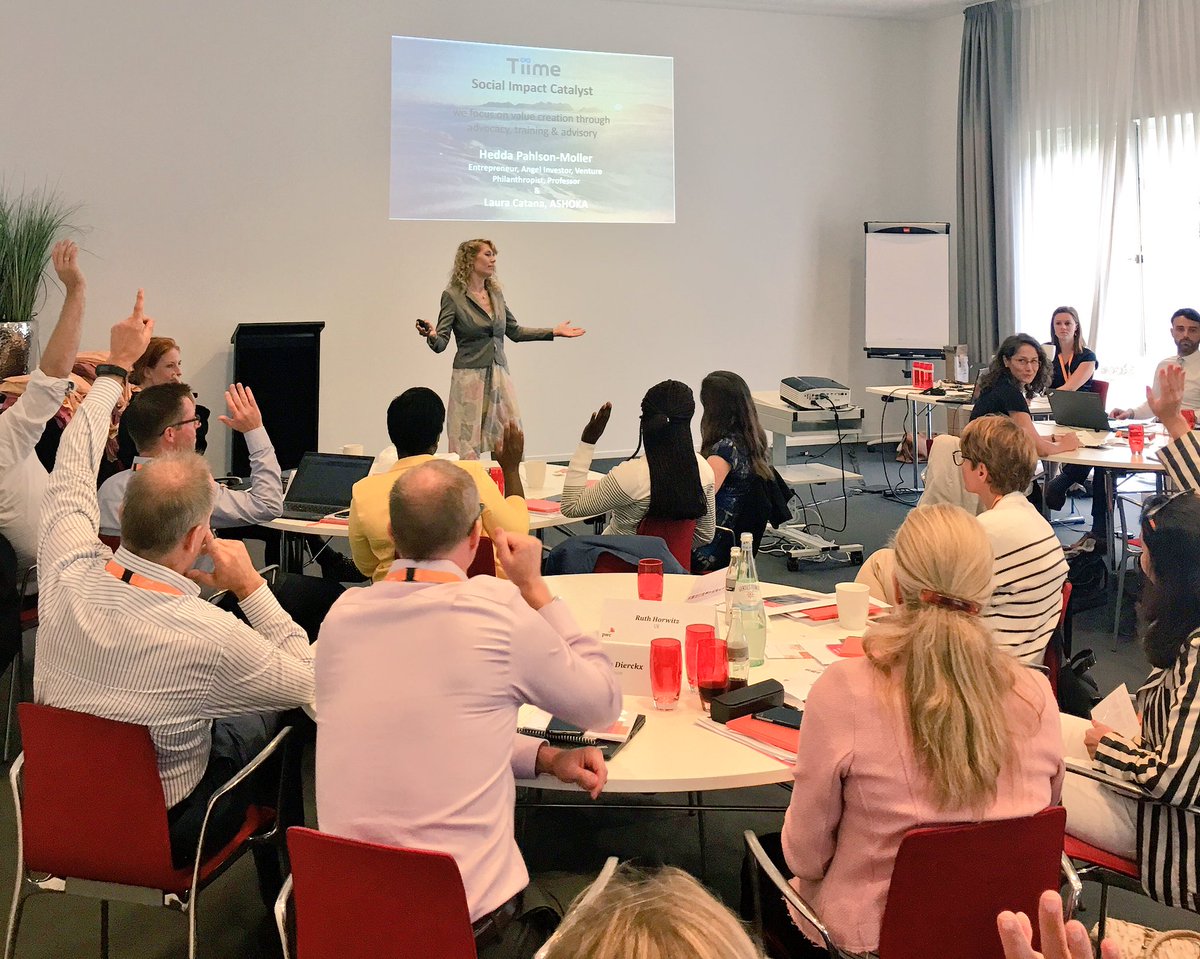 Press Coveragehttps://docs.wixstatic.com/ugd/3318db_7923fa9e6acd4712a4beae904e524f17.pdf